Protokoll fra årsmøteFagforbundet Vågan avd. 302Behandlet av årsmøtet 26. januar 2023Vi minnes våre medlemmer, kollegaer og venner som har gått bort siden årsmøte 20. januar 2022. 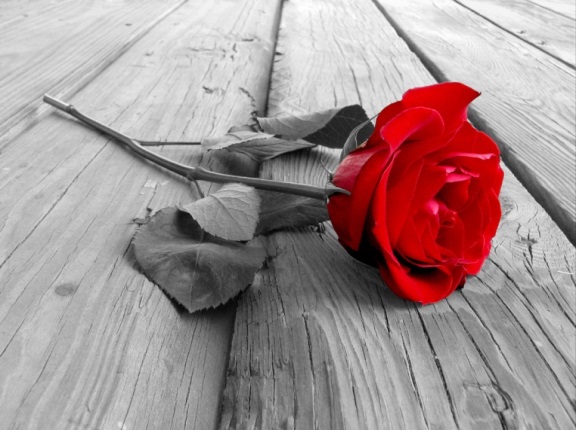 «1 minutt stillhet.»Årsmøte for 2022Torsdag 26. januar 2023 kl.18.00Thon Hotell Svolvær (MERK)SvolværSaker som ønskes behandlet må være styret i hende innen 19. januar 2023.Åpning Godkjenning av dagsorden og forretningsordenValg av 1 DirigentValg av 1 SekretærValg av 2 til å skrive under/protokoll/tellekorps   2.	Årsberetninger    3.	Innkommende saker   4.	Godtgjørelser   5.	Regnskap/Budsjett   6.	Handlingsprogram   7.	ValgEtter Årsmøte blir det servert 2 retters festmiddag. Alle medlemmer kan delta på årsmøte, men vi må ha bindene påmelding på grunn av middagen. Under middagen blir det delt ut merker for 25 og 40 års medlemskap. Til slutt vårt gratis lotteri med mange flotte premier.Kom igjen, bli med på et trivelig møte med kollegaer og venner i Fagforbundet Vågan avd. 302!Vel møtt!StyretVi sendte ut innkalling til alle arbeidsplassene og SMS og e-post til alle medlemma som er registrert i medlemsregistret vårt 2 ganger og minner om annonse i Våganavisen.Vedtak: Enstemmig vedtattDagsorden:1. Åpning Godkjenning av dagsorden og forretningsordenValg av 1 DirigentValg av 1 SekretærValg av 2 til å skrive under/protokoll/tellekorps   2.	Årsberetning styret   3.	Innkommende saker   4.	Godtgjørelser   5.	Regnskap/Budsjett   6.	Handlingsprogram   7.	ValgMerknad til dagsorden: Ingen merknaderForretningsordenMøtet skal forholde seg til Fagforbundets vedtekter. Til å lede møtet velges dirigent og sekretær for å føre protokoll. Det velges to til å skrive under protokoll.  Disse fungerer også som tellekorps.Ingen har rett til å ha ordet mer enn 2 ganger i samme sak.Alle forslag må leveres skriftlig til dirigenten etter at de er lagt frem for Årsmøtet.Avstemming ved valg foretas i samsvar med Fagforbundets Vedtekter og retningslinjer. Merknad til forretningsorden: Ingen merknaderValg av dirigent, sekretær og protokoll/tellekorpsStyret foreslår følgende valgt:Dirigent: John Arne JakobsenSekretær: Nina NøstvikEr det andre forslag: Ingen andre forslag De som ble valgt:Dirigent: John Arne JakobsenSekretær: Nina NøstvikProtokoll/tellekorpsStyret foreslår følgende valg: Dag JonesTherese LundahlEr det andre forslag? De som ble valgt: Ingen andre forslag Dag JonesTherese LundahlSak 2.	 Årsberetning 2022Innledning:Styret i Fagforbundet Vågan har ledet virksomheten og gjennomført de oppgaver som vedtekter, prinsipp og handlingsprogram, årsmøtet og andre overordnede organ i Fagforbundet har bestemt. Seksjonsarbeidet har vært gjennomført med at seksjonslederne, opplæringsansvarlig og nestleder har hatt et egent utvalg der de har utarbeidet forslag/tiltak som de har lagt frem til styret for behandling. Årsmeldingen fra seksjonene inngår i styrets beretning.Styret mener at vi har hatt god aktivitet etter at Norge ble åpnet igjen etter Covid19. Styrets representanter har deltatt på en rekke møter lokalt, på teams og i Fagforbundet Nordland sine møter.Styret har i perioden hatt følgende sammensetning:Styremedlem med særskilt ansvar for vedtektene og retningslinjene: Sture NilsenRepresentanter til fylkeskretsens Representantskap/Fylkesmøte 	Til fylkeskretsens Fagforbundet Vågan sitt Representantskap/Fylkesmøte har fagforeningen hatt følgende representanter: Leder Lasse Nordby, Nestleder Reidun Elise Berg Hansen, Hovedtillitsvalgt Truls Bjarttun. Vara: Leder YSKA Joan Krogstad og Leder YSKKO Tove Aga. Lasse har i disse møtene møtt som styremedlem for Fagforbundet Nordland, slik at vi har hatt en ekstra representant i alle møter med Fagforbundet Nordland. Valgkomiteen i henhold til vedtektene har bestått av:Linda Krane, Wenche Sørdal og Anne Katrine Jensen.Revisorer Til å revidere fagforeningens regnskap, har det vært følgende revisorer:Roger Knutsen og Sidsel MyrvangPartssammensatt utvalg, PSU:Forhandlingsutvalg: Arbeidsmiljøutvalget (AMU): 					Representanter i Fagforbundet Nordland: Faith Westeng ble valgt inn i arbeidsgruppen for mangfold og inkludering. Faith har deltatt på flere møter i den sammenheng, hun har vært invitert til Repskapsmøter der hun også har hatt innlegg. Mangfold og inkludering er et viktig område som Fagforbundet har satt på dagsorden, vi er veldig fornøyde med at Faith er sentral i den gruppen i Nordland.Lasse Nordby ble valgt inn i styret i Fagforbundet Nordland. Har deltatt på ca. 17 teams møter og 4 fysiske møter over 2 dager, 3 møter i Bodø og 1 i Alta. Han deltok på Landsmøte i Oslo fra 15. til 21. oktober. Leder og nestledersamling og mellomkonferansen i Bodø 5 -7 april. Fra Vågan deltok Audhild Bertinussen, Faith Westeng som leder i yrkes seksjon helse, nestleder Reidun Elise Hansen og leder Lasse Nordby. Felleskonferansen ble åpnet med et flott kulturinnslag av artisten Kim Lie.Digitalt Repskapsmøte 26. aprilRep fra Vågan Reidun Elise, Joan og Truls. HTV Nina Nøstvik deltok som gjest i møte Lasse deltok fra et lånt kontor i Bodø.Fagforbundet sentralt: Joan Krogstad er med i faggruppe økonomi og admirasjon i Fagforbundet sentralt. Hun har deltatt på flere møter på Teams og fysisk i Oslo. Årsmøte i 2022 Ved hjelp av Fagforbundet Nordland avholdet Fagforbundet årsmøtet på digital plattform. Fagforbundet opplevde gjennomføringen som bra. I ettertid ble det utdelt nåler og diplom til medlemmer med 25 års medlemskap i Fagforbundet, og til de som hadde 40 års medlemskap i LO forbund. I tillegg ble vårt gratislotteri trukket blant medlemmer som deltok på årsmøtet.Medlemsmøte 14. juniMøte var lagt til Rådhussalen Tema «Info om offentlig tjenestepensjon Pensjon og kommunens forsikringer i KLP» Ved Jon Håvard Davidsen.Medlemsmøte 26. septemberFagforbundet Vågan - Medlemsmøte 26. september 2022. Vi hadde foredragsholder og komiker Anders Tangen på besøk. Han var invitert av styret til å holde foredraget - født til omstilling. Det var ikke mange medlemmer som benyttet seg av denne gylden muligheten. Men vi som var der fikk en opplevelse som vi kan le av i lang tid Det kunne ikke merkes på Anders at det var lite folk i salen og det er beundringsverdig Han bydde virkelig på seg selv. Lenge siden jeg har ledd og kost meg så mye. Alt ble sagt med stor humor, men man merket alvoret og budskapet han ville formidle. Dette er noe jeg kan ta med meg i arbeidssituasjon og som medmenneske Joan Krogstad, Leder i kontor og Adam.Styrekurset:11 og 12 mai deltok 9 styremedlemmer i styreopplærlingen som var lagt til Bodø under ledelse av opplæringsansvarlig i Nordland Joachim Andreas Bjørndalen, seksjonsleder Ann-Merethe L. Larsen og Sissel Anne Klausen. Fra Vågan deltok Kristin, Tove, Audhild, Anita, Joan, Reidun-Elise, Truls, Faith og Lasse på styrekurset i Bodø.Arbeidsplassbesøk: Etter 2 år med med Covid var det igjen muligheter for å kunne besøke arbeidsplasser. Vi ønsker jo å komme innom arbeidsplassene for å se hvordan medlemmene våre har det på arbeidsplassen sin. Vi fikk også besøk fra Fagforbundet Nordland ved noen av våre besøk på arbeidsplassene.Styremøter: Det er avholdt 15 styremøter i perioden. Fagpolitiske møter: Vi har hatt to møter med våre samarbeidspartnere: Arbeiderpartiet og Sv. I november startet vi en ny gjennomgang av samarbeidsavtalene. Det har resultert i nye avtaler med alle partiene som er i posisjon i Vågan kommune. AP, SV, Rødt og SP. Vi håper at avtalene kan bidra til et godt samarbeid i kampen for å gi våre medlemmer en trygg arbeidsplass. Fagforbundet Vågan jobber for at du skal være trygg på jobben din. Med godt 3 part samarbeid skal vi fortsette det arbeide.Forhandlingsutvalg: Leder Kristin, Tove og Truls. Det var ikke avsatt penger til lokale forhandlinger høsten 2022. Kun forhandlinger etter kap. 3 og 5. Hovedoppgjøret ga et resultat på ca. 3,8 % lønnsøkning for alleHovedtillitsvalgte (HTV): Truls Bjarttun ble valgt som hovedtillitsvalgt HTV i 100 % stilling fra 1. mars 2022 til 28. februar 2026, etter at Lasse Nordby gikk av med pensjon 1. mars 2022.Som hovedtillitsvalgt i 50 % stilling er Nina Nøstvik valgt frem til 1. mars 2024. PlasstillitsvalgteVi som hovedtillitsvalgte (HTV) har Nina og jeg avholdt 10 plasstillitsvalgtmøter (7/2, 7/3, 11/4, 2/5, 13/6, 15/8, 12/9, 10/10, 7/11 og 5/12).Avholdt Fase 1 Kurs21,22,23/2-2022 Kursholdere Kristin Elvelund og Truls Bjarttun. (deltakere Ole Johan Wiik, Rune Selnes og Renè Skjønnås)Fase 2 kurs (Del 1. 14-17/3), (Del 2. 4-7/4) og (Del 3. 5-6/9)Deltakere fra Fagforbundet VåganOle Johan Wiik, Sture Nilsen, Joan Krogstad og Truls Bjarttun Hovedtillitsvalgt Truls Bjarttun var på Fagpolitisk kurs 19 og 20/4. Oslo og Sørmarka.Hovedtillitsvalgt Nina Nøstvik var på Fagpolitisk kurs 29/11, 30/11 og 1/12. Oslo og Utøya.Vi hovedtillitsvalgte har ellers representert Fagforbundet Vågan på best mulig måte i de forum vi er satt til i kommunen.Ansettelsesutvalg, Arbeidsmiljøutvalg, Partssammensatt utvalg, Intervjuer til div stillinger, deltatt i omstillingsprosessen, mm.Samt at vi har bistått våre plasstillitsvalgte med små og store utfordringer gjennom året som har gått.Bistått enkeltmedlemmer i saker som økt stillingsstørrelse, fast stilling, rett ferie, mmVennlig hilsenTruls Bjarttun 
Hovedtillitsvalgt – Vågan KommunePlasstillitsvalgte.Leder YSST - Yrkesseksjon samferdsel og teknisk: René Skjønnås Leder YSHO Yrkesseksjon helse og sosial/ Marithaugen: Faith WestengDrift og forvaltningsenheten: Rune Selnes Drift og forvaltningsenheten: Ole-Johan Wiik Svolvær Omsorgssenter: Heidi Merete RolandsenVågan Havnevesen: Dag Jones Kabelvåg Omsorgsbolig: Marie Aga JørgensenVågan Brann og Feiervesen: Geir Hermansen Svolvær omsorgsbolig: Anita OlsenLeder YSKA - Yrkesseksjon kontor og administrasjon/ Vågan Rådhus: Joan Krogstad Byparken Omsorgssenter: Lise Renee JohansenPsykisk helse: Nina NøstvikFamilieenheten/ YSKKO – Kirke, kultur og oppvekst: Tove Aga Hjemmetjenesten Sone Øst: Raymond D. HansenHjemmetjenesten Sone Vest: Tonje JensenKabelvåg skole: Ragni Juul Kabelvågmarka Barnehage: Reidun Hansen Legetorget: Liv Åshild NilsenSvolvær Legesenter: Marianne OlsenSvolvær skole: Therese Lundahl Alterosen/Juten: Rachel MadsenSvolvær Barnehage: Sylvi Olsen Habiliteringstjenesten: Silje DahlLaukvik oppvekst: Alterosen barne- og avlastningsbolig: Siv FjordbakkKA kirken: Sture Nilsen Solheim Barnehage: Maria Hansen Angel1. mai arrangementet:P.G.A. veldig dårlig vær ble hele markeringen av 1. mai lagt inn til Våganhallen Audhild var dagens konferansier. Taler: Karianne Bråthen, ApAppellanter: Selma Amin, Anniken Nylund Aasjord, SVThora-Randi Vebostad Unstad, Fagforbundet, Rigmor Ingebrigtsen, SykepleierforbundetDe som hadde 25 og 40 års medlemskap i 202225 års medlemskap Fra Kabelvåg Anne Bjerkvik, Villgunn Didriksen, Aina Elise Krogstad, Thor Kristian Bye, Linda Lillevik. Morten Enoksen Skrova, Ragnar Peder Bergvoll Harstad.Fra Svolvær Elisabeth Andreassen, Anne Helsing, Janikken Ramstad Kildahl, John Arne Edvardsen, Hilde Fjordbakk, Randi Berge Johansen, Inger Johanne Kilvær, Hilde H. Marthinussen og Rolf Nicolaisen40 år i Lo forbund: Inger Amundsen, Laupstad, Arnhild Hansen, Kabelvåg, Pauline M. Olsen, Bodø, Eirik Solberg, Kleppstad, Tor Odd Eliassen, Svolvær, Edel E. Johanse, Svolvær og Asle Pedersen, Svolvær.Blomster hilsninger:Det ble sendt blomsterhilsninger til 50-, 60-, 70-, 75- års jubilanter.  Medlemsutvikling:Ved årsskifte var det registrert 895 medlemmer i Fagforbundet. Dette er en liten nedgang siden 2021.Kirkelig FellesrådSom medlem av styret har jeg gjennomført hele fase2 opplæringen i 2022. Dette forgikk på Sortland, og over 3 samlinger på til sammen 10 dager.
En veldig meningsfylt og god opplæring. Anbefales virkelig.
Har og hatt besøk fra Fagforbundet på fylkesnivå. Der var også lokal leder til stede. Alle som er i fagforbundet, var til stede på dette. Ble et positivt møte der flere fra fylkesnivå fikk et mye bedre innblikk i hva kirken jobber med og hvor skoen trykker hos oss.
De fikk å treffe en av våre ansatte (Solveig Aagaard Nilsen) som har jobbet i kirken i over 40 år.
eller så er alle våre ansatte organisert og nå skal alle være rekruttert over til fagforbundet.Hilsen Sture Nilsen PTV og styremedlem Fagforbundet VåganÅrsberetning for yrkesseksjon Kontor og administrasjon.Yrkesseksjonen har ca. 35 medlemmer, forholdsvis en liten gruppe. Det har vært et år der man kan ha møttes fysisk og til tider han jeg følt at alt skulle tas igjen. For meg har det vært ett hektisk år som leder i Kotor og administrasjon.  Har deltatt på 10 av 12 styremøter, 8 av 10 plasstillitsvalgmøter og ett fysisk møte i Oslo i fag-gruppen og 3 via teams. Har deltatt på 3 AMU møter i 2022Det er gjennomført ett 10 dager kurs i Fase 2 på Sortland. Her var vi fire stykker fra Fagforbundet Vågan, Sture Nilsen, Ole Johan Wiik Truls Bjarttun og jeg. Det var ett veldig legerikt og interessant kurs, noe jeg anbefaler alle som kna tenke seg å være tillitsvalgte i Fagforbundet.Den 16. februar deltok Kristin Elvelund, Faith Westeng og jeg på ett seksjonsleder kurs via Teams, dette var i regi av Fagforbundet Nordland.22. Februar deltok jeg på ett Webinar som fag-gruppen i kontor og administrasjon arrangerte vedrørende advokatforsikringen som ble lansert.24. februar deltok Truls Bjarttun, Reidun Elise Berg Hansen og jeg på representantskapsmøte i Bodø via Teams. 29. mars arrangerte kontor og administrasjon ett webinar: økonomi og regnskap er poletikk. Ett utrulig flott fremføring av Sidsel Vollvik som jobber opp mot finansdepartementet.   26. april var det representantskapsmøte via teams igjen. 1. mai var vi og markerte oss, pga. dårlig vær ble alt flyttet inn i Våganhallen der Audhild Berthinussen var konferansier og Thora Vebostad Rolandsen holdt en flott appell fra lokalt lag. Man skulle ønske at det var flere fremmøtte.9. mai deltok jeg på ett webinar for tillitsvalgte.14. september deltok jeg på ett webinar vedr vold og trusler på arbeidsplassen og håper at det var mange som benyttet sjansen.12. oktober var det muligheter for å delta via teams på trygt arbeidsliv, faste ansettelser og heltidskultur. Fikk gjennomført noen plass besøk, men det er noe jeg vil fortsette med inn i det nye året.Så det har vært ett travelt men begivenhetsrikt år. Håper at 2023 blir ett flott år for oss alle. Med vennlig hilsen Joan Purgar KrogstadSeksjonsleder kontor og administrasjon.Seksjonsstyret for yrkesseksjon helse og sosialYrkesseksjonsleder har vært i Storsamling: Et anstendig arbeidsliv i Bodø 27-29 september 2022Mellomårskonferansen 6 og 7 april.Tillitsvalgtmøte2 Klubbmøte 2022 Marithaugen Sykehjem i 20221 arbeidsplassbesøk Marithaugen og Kabelvåg Omsorgsenter 24 november 20221 arbeidsplassbesøk Marithaugen med Fagforbundet Nordland 5 september 2022Mangfold og inkludering NordlandVi har hatt 3 teamsmøte i 2022 i forbindelse Med mangfold til inkluderingHoldt foredrag Mangfold og inkludering for forbundsregionsamlingen 9 juni 2022 BodøHoldt foredrag Mangfold og inkludering i Storsamling: Et anstendig arbeidsliv september 2022Holdt foredrag Mangfold og inkludering i Fase 2 i BodøHar vært på 1 arbeidsplass besøk i Bodø for å snakke om Mangfold og inkluderingMvh Faith WestengÅrsberetning 2022 for seksjon Kirke, kultur og Oppvekst (SKKO)I seksjon SKKO er det vel 100 medlemmer. Medlemmene jobber innenfor alle de ulike skolene i Vågan, kirkekontoret, videregående skole, bofelleskapene, private og kommunale barnehager, ved flyktningetjenesten og innenfor kultursektoren. I 2022 har det ikke vært behandlet søknader innenfor SKKO om å få reise på kurs. Dette oppfordres medlemmer til å gjøre. Seksjonsleder for SKKO har deltatt på seksjonsmøter og styremøter som det har vært innkalt til. I 2022 hadde Fagforbundet søkelys på å gjennomføre arbeidsplassbesøk. På grunn av seksjonsleders arbeidsbelastning i egen jobb, ble det dessverre ikke gjennomført arbeidsplassbesøk, slik ønskelig. Det vil derfor være et mål at så mange arbeidsplasser som mulig i 2023, skal få besøk av seksjonsleder. Erfaringsmessig lønner det seg å stå sammen i saker som angår arbeidsplassen, og engasjement fra den enkelte arbeidstaker er bare positivt. Fagforbundet ønsker å gjøre så mye som mulig for sine medlemmer, så det er bare å ta kontakt om stort eller smått. Tove Aga Seksjonsleder for SKKODette er hva opplæringsansvarlig i styret har vært med på i 202221-23 februar holdt vi fase 1 kurs for nye PTV11 og 12. Mai Var på styrekurs i Bodø.14.Juni medlemsmøte i Rådhussalen Vågan kommune «info om offentlig tjenestepensjon Pensjon og kommunens forsikringer i KLP» Ved Jon Håvard Davidsen fra KLP26. September medlemsmøte på kulturhuset «Født til omstilling» av Anders Tangen3. Oktober Bidro fagforbundet økonomisk til at alle ansatte på Drift og Forvaltningsenheten fikk et «Motivasjon og Arbeidsglede» Kurs ved Bjørg FlåtenHar vært på lønnsforhandlinger med kommunen og Vågan Kulturhus KF som forhandlingsleder i Fagforbundet Vågan.Mvh Kristin ElvelundÅrsberetning fra Pensjonisttillitsvalgt 2022Som pensjonisttillitsvalgt deltok jeg på Mellomårskonferansen ﻿i Bodø i april, Styrekurs i mai i Bodø og Storsamlingen i Bodø i september. Jeg var med å arrangere markeringen av 1. mai, som PGA dårlig vær ble gjennomført i Våganhallen. Jeg bidro som konferansier. Jeg har hatt kontakt med Gunnar Pedersen, leder for Pensjonistutvalget i Fagforbundet Nordland, for å stifte Svolvær Pensjonistforening. Av ulike grunner lyktes jeg ikke med det i 2022. Men det er et mål å få det gjennomført i 2023. Jeg vil takke for tilliten 2022. Audhild Berthinussen, PensjonisttillitsvalgtFagforbundet i streikFagforbundet Vågan var forberedt til å gå ut i streik, når den beskjeden ville komme. Heldigvis kom partene til enighet før det var vår tur til å ta del i streiken. Resultatet ble ca. 3,8 % lønnsøkning. Et resultat som fort ble oppspist av stor prisstigning på alle områder.Streiken i PPL barnehagene fikk et bra resultat for bedre pensjonsordninger som var hovedkravet i den streiken.Tariffavtaler: Vi har ennå en del private arbeidsplasser som vi ikke har tariffavtale med. Spesielt har det vært jobbet opp mot private barnehager det siste året, uten å få en endelig avtale. Problemet her er også pensjon som det er vanskelig å komme til enighet om.Styret takker tillitsvalgte, kontaktpersoner og medlemmer for et godt samarbeid i 2022.     Vedtak: Enstemmig vedtattSak 3. Innkommende sakerDet var ikke kommet inn noen saker. Sak 04. Godtgjørelser Tidligere vedtatte godtgjørelser:Styremøte kr. 500,- pr. møte. Leder og kasserer kr. 25000,- Nestleder kr. 15000,-Seksjonsledere kr. 7000,- Opplæringsansvarlig, styremedlem, pensjonist og ungdomstillitsvalgt kr. 7000,-Vara representanter som deltar i over 50 % av styremøtene kr. 7000,-Forhandlingsutvalgets medlemmer kr. 2000,-Revisor kr. 2000,-Valgkomiteens medlemmer kr. 500,- Plasstillitsvalgte 200,- for faste månedlige møter. Vedtak: Ingen endringer enstemmig vedtattTIL ÅRSMØTET I FAGFORBUNDET VÅGANREVISJONSBERETNING FOR 01.01.2022-31.12.2022Undertegnede revisor har revidert foreningens regnskap for 2022 i samsvar med foreningens vedtekter og gitte retningslinjer.Revisjon er foretatt ved regnskapsavslutningen pr. 31.12.2022 - og har ikke gitt grunn til revisjonsanmerkninger.Utbetalinger støtter seg på godkjente bilag, og utbetalinger utenom de ordinære har bakgrunn i fullmakter og vedtak.Regnskapet for 2022 viser et overskudd på kr. 97.188.- som øker foreningens samlede egenkapital til kr. 698.295.-Revisor mener at det fremlagte regnskap er tilstrekkelig spesifisert til at det sammen med styrets beretning gir et riktig uttrykk for foreningens økonomiske aktivitet i 2022, og den økonomiske stilling pr. 31.12.2022.Revisor kjenner ikke til at foreningen har andre aktiva eller forpliktelser enn de som fremgår av balansen.Revisor innstiller at det fremlagte regnskap for 2022 - godkjennes.Svolvær, 16.01.2022___________________Roger Knutzen 									Sidsel MyrvangRevisor 										RevisorVedtak: Regnskapet ble enstemmig vedtattVedtak: Enstemmig vedtattSak. 6 Handlingsplan for 2023Jobben vår er at du skal være trygg på jobben din!Landet har åpnet opp igjen etter mye koronasmitte, som det også er fortsatt. Men tiden har vist at det igjen går å arrangere større møter osv. 2022 gikk rimelig greit og vi føler at aktiviteten ble tatt opp igjen. Vi klarte også en god del arbeidsplassbesøk, som vi ønsker å fortsette med nå i 2023.Vi oppfordrer våre medlemmer til å bli medlem på vår Facebook side «Fagforbundet Vågan avd 302» og besøke vår hjemmeside under www.fagforbundet.noStrategiske valg og prioriteringer for 2023Tariff 2023 som i år er et mellomoppgjør.Arbeidsliv, tariff og pensjonOffentlige tjenester i egenregiTariffmakt, organisering og organisasjonsbyggingIdeologisk skoleringFag-, kompetanse- og yrkesutviklingValgkamp og faglig-politisk påvirkningArbeidsplassbesøkStyret skal:Lede virksomheten og gjennomføre de oppgaver som vedtekter, prinsipp og handlingsprogram, årsmøtet og andre overordnede organ bestemmer.Koordinere virksomheten slik at alle deler av arbeidet innenFagforeningens område fungerer, å sørge for at tillitsvalgte etter hovedavtalene blir valgt i forhold til alle arbeidsgivere i området.Ha ansvar for drift og økonomi i fagforeningen.Ivareta sekretæroppgaver, opplæringsvirksomhet og informasjon.Gi informasjon til tillitsvalgte i alle avtaleområder.Drive politisk påvirkningsarbeid innenfor sitt organisasjonsområde.Innkalle til tillitsvalgtsamlinger.Foreta suppleringsvalg til ungdomsutvalg, pensjonistutvalg og til styrene i seksjonene etter innstilling fra de aktuelle utvalgene eller seksjonsstyrene. Suppleringsvalg til styret i fagforening foretas av styret selv, eller ekstraordinært årsmøte.Påse at arbeidet i yrkesseksjonene fungerer etter vedtektene. Vårt arbeidsprogram skal være forankre i vedtektene, handlingsplan og vedtatte strategiplan for Fagforbundet sentralt.Vi skal bygge vår visjon på Omtanke, Solidaritet og Samhold. Vi skal arbeide for å videreutvikle og trygge velferdsstaten.Styret skal arbeide for at Fagforbundet Vågan blir organisert slik det er foresatt fra sentralt hold. Et aktivt styre med god arbeidsmoral og godt samhold.Viktige mål for vårt arbeid vil være:Bidra positivt med å videreutvikle vår kommuneSamarbeide videre med våre politiske venner i AP, Sp, Sv og Rødt VervingSikre at vi har tillitsvalgte på alle arbeidsplassene og arbeidsplassbesøk. Arbeide for å styrke forhandlingsrettenArbeide for å forbedre medlemmenes lønns- og arbeidsvilkårArbeide for likelønn og lik status i og mellom kvinne og mannsdominerte yrkerArbeide for at privatisering og konkurranseutsetting Arbeide mot sosial dumpingArbeide for styrking av medlemmenes pensjonsrettigheterArbeide for like gode tjenestepensjonsordninger i alle avtaleområderArbeide for bedre lønns- og arbeidsvilkår for lærlinger og unge arbeidstakereArbeide for å styrke retten til fast ansettelseArbeide for at arbeidsmiljølovens fortrinnsrett for deltidsansatte blir reellArbeide for lovfestet rett til full stillingArbeide for at alle arbeidstakere får rett til fleksible arbeidstidsordninger Arbeide for at formell kompetanse og realkompetanse skal gi lønnsuttellingArbeide for tariffesting av seniorpolitiske tiltakStyret:Etter årsmøte skal vi gjennomføre opplæring for det nye styret. Frist: Innen 1. mai, ansvarlig: lederTurnuskurs:Dersom alt går etter planen, vil vi ha gjennomført turnus kurs for 10 presjoner innen 1. mars.Opplæring av nye tillitsvalgte:Vi skal arrangere Fase 1-opplæring for alle nye tillitsvalgte, innen 1. mars. Ansvarlig hovedtillitsvalgt.1. mai 2023Fagforbundet skal ta aktiv del i 1. mai planleggingen og gjennomføringen av dagen.Ansvarlig: StyretMedlemsmøter:Det skal avholdes minst 2 medlemsmøter fysisk eller digitalt. Ansvarlig: StyretVerving:Styret skal arbeide aktivt for å verve nye medlemmer og beholde de vi har. Vår målsetting er at vi skal ha minst 905 medlemmer pr. 31. desember 2023Ansvarlig: StyretArbeidsplassbesøk:Vi skal fortsette å ha møter og kontakt med medlemmene på arbeidsplassene, selv om vi i første omgang må gjøre det på andre måter. Vi skal gjøre Fagforbundet synlig  Ansvarlig: StyretValgkomiteen:Bevisstgjøre og sette valgkomiteen i gang til å utføre deres arbeidsoppgaver.Innen 1. november, ansvarlig leder og nestleder.Styret og andre råd og utvalg i Fagforbundet Vågan skal arbeide mot de mål og strategier som er vedtatt i dette arbeidsprogrammet. Styret i Fagforbundet Vågan inviterer årsmøtet til å vedta handlingsplan for 2023: Vedtak: Enstemmig vedtattValgkomiteen innstilling, med unntak av valgkomiteen ble enstemmig vedtatt.Ny valgkomite:Reidun Elise Berg Hansen foreslo at Linda Krane, Wenche Sørdal og Anne Katrine Jensen blir gjenvalgt.Vedtak: Forslaget ble enstemmig vedtattRett utskrift:………………………………………………….---------------------------------------------------FagforeningsstyrteNavnLederLasse NordbyNestlederReidun Elise Berg Hansen OpplæringsansvarligKristin ElvelundKassererMarita HaugenSeksjonsleder YSHSFaith WestengSeksjonsleder YSKKOTove Aga Seksjonsleder YSSTRenè Skjønnås Seksjonsleder YSKAJoan KrogstadUngdomstillitsvalgtAndreas Årre HøynesPensjonisttillitsvalgtAudhild BerthinussenStyremedlem Sture NilsenVara styremedlemAnita OlsenVara styremedlemTruls BjarttunVara styremedlemChrister JakobsenKristin Elvelund	Vara Tove Anne AgaTruls BjarttunVara Nina NøstvikKristin Elvelund (Forhandlingsleder)Vara Nina NøstvikTruls BjarttunVara Faith WestengTove Anne AgaMedlemmerPersonlig varaTruls BjarttunNina NøstvikKristin ElvelundRené SkjønnåsJoan KrogstadTove Anne AgaRegnskap pr. 31.12.22Regnskap pr. 31.12.22INNTEKTER:INNTEKTER:BUDSJETT 2022BUDSJETT 2022BUDSJETT 2022Regnskap 2022Regnskap 2022KontigentinntektKontigentinntekt-660,000.00-660,000.00-660,000.00-643,677-643,677RenteinntekterRenteinntekter-1,000.00-1,000.00-1,000.00-1,688-1,6880.000.000.00Sum inntekterSum inntekter-661,000.00-661,000.00-661,000.00-645,365-645,365UTGIFTER:UTGIFTER:MøtegodtgjørelseMøtegodtgjørelse101,500.00101,500.00101,500.0088,20088,200Faste honorarFaste honorar170,000.00170,000.00170,000.00142,688142,688Frikjøp styrearbeidFrikjøp styrearbeid5,000.005,000.005,000.0000KjøregodtgjørelseKjøregodtgjørelse1,000.001,000.001,000.0000ArbeidsgiveravgiftArbeidsgiveravgift12,000.0012,000.0012,000.0012,18912,189KontorutgiftKontorutgift10,500.0010,500.0010,500.0014,20014,200TelefonTelefon10,000.0010,000.0010,000.006,9106,910Reiser kursReiser kurs140,000.00140,000.00140,000.0017,99517,995Annonse/reklameAnnonse/reklame4,000.004,000.004,000.0000Kontingent LOKontingent LO0.000.000.0000Gaver/blomsterGaver/blomster30,000.0030,000.0030,000.0025,04825,048Kostnader styremøterKostnader styremøter1,000.001,000.001,000.00395395Kostnader medlems-/årsmøterKostnader medlems-/årsmøter40,000.0040,000.0040,000.0030,61430,614KursKurs100,000.00100,000.00100,000.00144,395144,3950.000.000.0000Disp ungdomsrepresentantDisp ungdomsrepresentant4,000.004,000.004,000.0000Disp pensjonistgruppeDisp pensjonistgruppe4,000.004,000.004,000.0000Disp seksjoneneDisp seksjonene4,000.004,000.004,000.003,1943,194BankgebyrerBankgebyrer500.00500.00500.00321321Andre kostnaderAndre kostnader50,000.0050,000.0050,000.0062,02862,028BankgebyrerBankgebyrer500.00500.00500.00Sum utgifterSum utgifter688,000.00688,000.00688,000.00548,177548,177Overskudd / underskuddOverskudd / underskudd27,000.0027,000.0027,000.00-97,188-97,188BALANSE PR. 31.12.2022EiendelerEiendelerBankinnskuddBankinnskudd820,880820,880Sum eiendelerSum eiendeler820,880820,880Egenkapital og gjeldEgenkapital og gjeldEgenkapitalEgenkapitalÅrets resultat pr. 31.12.22Årets resultat pr. 31.12.22-97,188-97,188Egenkapital pr. 01.01.22Egenkapital pr. 01.01.22-601,107-601,107Egenkapital pr. 31.12.2022Egenkapital pr. 31.12.2022-698,295-698,295GjeldGjeldKortsiktig gjeldKortsiktig gjeldSkattetrekkSkattetrekk-79,041-79,041Lev.gjeldLev.gjeld-43,544-43,544Sum kortsiktig gjeldSum kortsiktig gjeld-122,585-122,585Sum egenkapital og gjeldSum egenkapital og gjeld-820,880-820,880BUDSJETT 2023BUDSJETT 2023BUDSJETT 2023INNTEKTER:INNTEKTER:INNTEKTER:KontigentinntektKontigentinntektKontigentinntekt-660,000.00RenteinntekterRenteinntekterRenteinntekter-1,800.00Sum inntekterSum inntekterSum inntekter-661,800.00UTGIFTER:UTGIFTER:UTGIFTER:MøtegodtgjørelseMøtegodtgjørelseMøtegodtgjørelse101,500.00Faste honorarFaste honorarFaste honorar137,500.00Frikjøp styrearbeidFrikjøp styrearbeidFrikjøp styrearbeid5,000.00KjøregodtgjørelseKjøregodtgjørelseKjøregodtgjørelse1,000.00ArbeidsgiveravgiftArbeidsgiveravgiftArbeidsgiveravgift12,000.00KontorutgiftKontorutgiftKontorutgift15,000.00TelefonTelefonTelefon10,000.00Reiser kursReiser kursReiser kurs140,000.00Annonse/reklameAnnonse/reklameAnnonse/reklame4,000.00Gaver/blomsterGaver/blomsterGaver/blomster30,000.00Kostnader styremøterKostnader styremøterKostnader styremøter1,000.00Kostnader medlems-/årsmøterKostnader medlems-/årsmøterKostnader medlems-/årsmøter100,000.00KursKursKurs140,000.00Disp ungdomsrepresentantDisp ungdomsrepresentantDisp ungdomsrepresentant4,000.00Disp pensjonistgruppeDisp pensjonistgruppeDisp pensjonistgruppe4,000.00Disp seksjoneneDisp seksjoneneDisp seksjonene4,000.00BankgebyrerBankgebyrerBankgebyrer500.00Andre kostnaderAndre kostnaderAndre kostnader60,000.00Sum utgifterSum utgifterSum utgifter769,500.00Bruk av EgenkapitalBruk av EgenkapitalBruk av Egenkapital107,700.00Sak 7ValgNY/gjenvalgFORSLAG FRA VALGKOMITEENValgt for:NY/gjenvalgLederLasse NordbyNestlederReidun Elise B. HansenPå valgReidun Elise B. Hansen2 år GjenvalgKassererMarita HaugenLeder SHSFaith WestengLeder SKKOTove AgaPå valgTove Aga2 år  GjenvalgLeder SSTRenè SkjønnåsLeder SKAJoan Krogstad På valgJoan Krogstad 2 år GjenvalgOpplæringKristin ElvelundPå valgKristin Elvelund2 år GjenvalgUngdoms TVAndreas Årre HøynesPensjonist TVAudhild BerthinussenPå valgAudhild Berthinussen2 år  GjenvalgStyremedlemSture NilsenPå valgSture Nilsen2 år  GjenvalgVara StyretAnita OlsenPå valgTruls Bjarttun2 år  GjenvalgVara StyretTruls BjarttunPå valgChrister Jakobsen2 år GjenvalgVara StyretChrister JakobsenPå valgOle Johan Wiik2 årNyRevisorSidsel MyrvangRevisor Roger KnutsenRoger Knutsen 2 årGjenvalgValgkomiteenLinda KranePå valg1 årValgkomiteenWenche SørdalPå valg1 årValgkomiteenAnne Katrine JensenPå valg1 årFylkes repLederPå valgLeder1 årGjenvalgFylkes repNestlederPå valgNestleder1 årGjenvalgFylkes repHovedtillitsvalgtPå valgHovedtillitsvalgt1 årGjenvalgVara FylkeJoan KrogstadPå valgVelges av det nye styret1 årVara FylkeTove Anne AgaPå valgVelges av det nye styret1 år